УЧЕБНЫЙ ПЛАН
дополнительной предпрофессиональной программы в области изобразительного искусства
«ЖИВОПИСЬ»Срок обучения – 5 летПримечание к учебному плану1. При реализации ОП устанавливаются следующие виды учебных занятий и численность обучающихся:групповые занятия – от 11 человек; мелкогрупповые занятия – от 4 до 10 человек.2. Объем самостоятельной работы обучающихся в неделю по учебным предметам обязательной и вариативной частей в среднем за весь период обучения определяется с учетом минимальных затрат на подготовку домашнего задания, параллельного освоения детьми программ начального общего и основного общего образования, реального объема активного времени суток и планируется следующим образом:Рисунок – 1–3 классы по 3 часа в неделю, 4–5 классы – 4 часа в неделю; Живопись – по 3 часа в неделю; Композиция станковая – по 2 часа в неделю;Беседы об искусстве – 1 класс по 1,5 часа в неделю; История народной культуры и изобразительного искусства – 2–5 классы по 1,5 часа в неделю;Художественные материалы и технологии – 3–4 классы по 1 часу в неделю;Работа в материале – 1–3 классы, по 1 часу в неделю.ПРИНЯТО 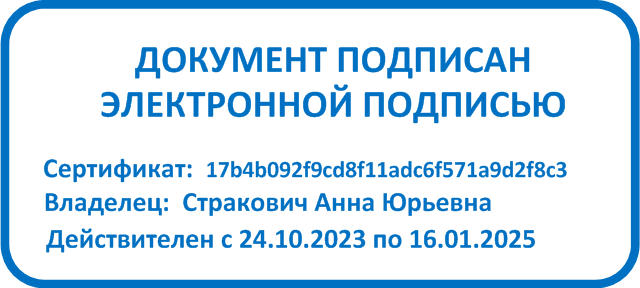 Педагогическим советом Протокол №2 от 29.03.2024 УТВЕРЖДАЮ Директор МАУДО ДШИ__________ А.Ю. Страковичприказ № 05/у от 29.03.2024Индекс
предметных областей, разделов и учебных предметовИндекс
предметных областей, разделов и учебных предметовНаименование частей, предметных областей, разделов и учебных предметов Максимальная учебная нагрузкаСамостоятельнаяработаАудиторные занятия(в часах)Аудиторные занятия(в часах)Аудиторные занятия(в часах)Аудиторные занятия(в часах)Аудиторные занятия(в часах)Аудиторные занятия(в часах)Промежуточная аттестация(по полугодиям)Промежуточная аттестация(по полугодиям)Промежуточная аттестация(по полугодиям)Промежуточная аттестация(по полугодиям)Распределение по годам обученияРаспределение по годам обученияРаспределение по годам обученияРаспределение по годам обученияРаспределение по годам обученияРаспределение по годам обученияРаспределение по годам обученияРаспределение по годам обученияРаспределение по годам обученияИндекс
предметных областей, разделов и учебных предметовИндекс
предметных областей, разделов и учебных предметовНаименование частей, предметных областей, разделов и учебных предметов Трудоемкостьв часахТрудоемкостьв часахГрупповые занятияМелкогрупповые занятияМелкогрупповые занятияМелкогрупповые занятияИндивидуальные занятияИндивидуальные занятияЗачеты, контрольные уроки Зачеты, контрольные уроки Экзамены  Экзамены  1-й класс 2-й  класс 2-й  класс3-й класс3-й класс 4-й класс 4-й класс5-й класс5-й класс112345666778899101111121213131414Структура и объем ОП3502-37761633,5-1742,51868,5-2033,51868,5-2033,51868,5-2033,51868,5-2033,51868,5-2033,51868,5-2033,5Количество недель аудиторных занятийКоличество недель аудиторных занятийКоличество недель аудиторных занятийКоличество недель аудиторных занятийКоличество недель аудиторных занятийКоличество недель аудиторных занятийКоличество недель аудиторных занятийКоличество недель аудиторных занятийКоличество недель аудиторных занятийСтруктура и объем ОП3502-37761633,5-1742,51868,5-2033,51868,5-2033,51868,5-2033,51868,5-2033,51868,5-2033,51868,5-2033,5333333333333333333Обязательная часть35021633,51868,51868,51868,51868,51868,51868,5Недельная нагрузка в часахНедельная нагрузка в часахНедельная нагрузка в часахНедельная нагрузка в часахНедельная нагрузка в часахНедельная нагрузка в часахНедельная нагрузка в часахНедельная нагрузка в часахНедельная нагрузка в часахПО.01.ПО.01.Художественное творчество28381419141914191419141914191419ПО.01.УП.01.ПО.01.УП.01.Рисунок9904295615615611,2…7,9,101,2…7,9,108833334444ПО.01.УП.02.ПО.01.УП.02.Живопись9244294954954951,2…7,9,101,2…7,9,10883333333ПО.01.УП.03.ПО.01.УП.03.Композиция станковая9245613633633631,2…91,2…91010222233ПО.02.ПО.02.История искусств462214,5247,5247,5247,5247,5247,5247,5ПО.02.УП.01.ПО.02.УП.01.Беседы об искусстве6616,549,51,21,21,5ПО.02.УП.02.ПО.02.УП.02.История изобразительного искусства3961981983,4…93,4…910101,51,51,51,51,51,51,51,5Аудиторная нагрузка по двум предметным областям:Аудиторная нагрузка по двум предметным областям:Аудиторная нагрузка по двум предметным областям:1666,51666,51666,51666,51666,51666,59,59,59,59,510,510,511,511,5Максимальная нагрузка по двум предметным областям:Максимальная нагрузка по двум предметным областям:Максимальная нагрузка по двум предметным областям:33001633,51666,51666,51666,51666,51666,51666,51818202022222323ПО.03.ПО.03.Пленэрные занятия112112112112112112112ПО.03.УП.01ПО.03.УП.01Пленэр1121121124,6,8,104,6,8,102828282828282828ПО.03.УП.01ПО.03.УП.01Пленэр1121121124,6,8,104,6,8,102828282828282828Аудиторная нагрузка по трем предметным областям:Аудиторная нагрузка по трем предметным областям:Аудиторная нагрузка по трем предметным областям:Максимальная нагрузка по трем предметным областям:Максимальная нагрузка по трем предметным областям:Максимальная нагрузка по трем предметным областям:34121633,51778,51778,51778,51778,51778,51778,5Количество контрольных уроков, зачетов, экзаменов по трем предметным областям:Количество контрольных уроков, зачетов, экзаменов по трем предметным областям:Количество контрольных уроков, зачетов, экзаменов по трем предметным областям:404044В.00.В.00.Вариативная часть274109165165165165165165В.01.В.01.Работа в материале156579999991,2,… 61,2,… 611111В.02.В.02.Художественные материалы и технологии118526666665,6,7,85,6,7,81111Всего аудиторная нагрузка с учетом вариативной части:Всего аудиторная нагрузка с учетом вариативной части:Всего аудиторная нагрузка с учетом вариативной части:1943,51943,51943,51943,51943,51943,550504410,510,510,511,511,511,511,511,511,5Всего максимальная нагрузка с учетом вариативной части:Всего максимальная нагрузка с учетом вариативной части:Всего максимальная нагрузка с учетом вариативной части:36861742,51943,51943,51943,51943,51943,51943,521232322,522,523232323Всего количество контрольных уроков, зачетов, экзаменов:Всего количество контрольных уроков, зачетов, экзаменов:Всего количество контрольных уроков, зачетов, экзаменов:К.04.00.КонсультацииКонсультации90909090909090Годовая нагрузка в часах Годовая нагрузка в часах Годовая нагрузка в часах Годовая нагрузка в часах Годовая нагрузка в часах Годовая нагрузка в часах Годовая нагрузка в часах Годовая нагрузка в часах Годовая нагрузка в часах К.04.01.РисунокРисунок2020444444444К.04.02.ЖивописьЖивопись2020444444444К.04.03Композиция станковаяКомпозиция станковая40408888888К.04.05.Беседы об искусствеБеседы об искусстве222К.04.06.История  изобразительного искусстваИстория  изобразительного искусства88222222А.05.00.АттестацияАттестацияГодовой объем в неделяхГодовой объем в неделяхГодовой объем в неделяхГодовой объем в неделяхГодовой объем в неделяхГодовой объем в неделяхГодовой объем в неделяхГодовой объем в неделяхГодовой объем в неделяхГодовой объем в неделяхГодовой объем в неделяхГодовой объем в неделяхГодовой объем в неделяхГодовой объем в неделяхГодовой объем в неделяхГодовой объем в неделяхГодовой объем в неделяхГодовой объем в неделяхГодовой объем в неделяхГодовой объем в неделяхГодовой объем в неделяхПА.05.01.Промежуточная (экзамены)Промежуточная (экзамены)211111111--ИА.05.02.Итоговая аттестацияИтоговая аттестация22 2 ИА.05.02.01.Композиция станковаяКомпозиция станковая1ИА.05.02.02.История изобразительного искусстваИстория изобразительного искусства1Резерв учебного времениРезерв учебного времениРезерв учебного времени1